İLGİLİ MAKAMATarih: 29.12.2021Konu: Uluslararası Yayınevi Dorlion  Yayınları BilgilendirmeÜniversitelerarası Kurul Başkanlığı, Yükseköğretim Genel Kurulu’nun 17.10.2019 tarihli toplantısında alınan karar ile Doçentlik Başvuru Şartlarında yer alan, “Ulusal Yayınevi” ve “Uluslararası Yayınevi” tanımlarını aşağıdaki şekilde değiştirmiştir. Ulusal Yayınevi: En az dört yıl ulusal düzeyde düzenli faaliyet yürüten, yayınları Türkiye’deki üniversite kütüphanelerinde kataloglanan ve daha önce aynı alanda farklı yazarlara ait en az 20 kitap yayımlamış yayınevi.Uluslararası Yayınevi: En az dört yıl uluslararası düzeyde düzenli faaliyet yürüten, yayımladığı kitaplar Yükseköğretim Kurulu’nca tanınan sıralama kuruluşlarınca belirlenen dünyada ilk 500’e giren üniversite kütüphanelerinde kataloglanan ve aynı alanda farklı yazarlara ait en az 20 kitap yayımlamış olan yayınevi.“Dorlion Yayınları”, 23.2.2017 yılında kurulmuş olup, kuruluşundan bu yana düzenli olarak 5 yıldır faaliyet yürütmektedir. Yayınevimiz 2017 yılı Şubat ayı itibariyle 421 adet yerli ve 1820 adet yabancı yazar tarafından yazılmış ve çevirisi yapılmış 2241 adet kitap yayımlamıştır.“Dorlion Yayınları”, bu özelliği ile uluslararası yayınevi statüsündedir.Yayınevimizce yayımlanan kitaplar, uluslararası tanınan üniversite ve kamu kurumlarına ait kütüphane kataloglarında yer almak üzere tarafımızdan ilgili yerlere gönderilmektedir.  “Dorlion Yayınları”, yayınevi tarafından yayımlanan kitaplar Saksonya-Anhalt Üniversitesi ve Eyalet Kütüphanesi, Harvard University, Columbia Üniversitesi Kütüphaneleri, Princeton Üniversitesi Kütüphanesi, Kongre Kütüphanesi Washington DC 20540 Birleşik Devlet, Uluslararası Sosyal Tarih Enstitüsü (IISG) Amsterdam, 1019 AT, Bavyera Eyalet Kütüphanesi Münih, 80539 Almanya, Stanford Üniversitesi Kütüphaneleri Stanford, CA 94305 Amerika Birleşik Devletleri, Kuzeybatı Üniversitesi Evanston, IL 60208 Amerika Birleşik Devletleri, New York Üniversitesi Elmer Holmes Bobst Kütüphanesi, Chicago Üniversitesi Kütüphanesi Chicago, IL 60637 Amerika Birleşik Devletleri, New York University Elmer Holmes Bobst Library, Danimarka Kraliyet Kütüphanesi - Kopenhag / CUL (DKB) Det Kgl. Bibliotek - København / KUB, LİBRİS Stockholm, S-102 41 İsveç, Ohio Eyalet Üniversitesi Kütüphaneleri, KOÇ Üniversitesi Kütüphanesi Suna Kıraç Kütüphanesi, Leiden Üniversitesi Kütüphanesi Leiden, 2311 BG Hollanda, Universitäts- und Landesbibliothek Bonn ULB Bonn, Orient-Institut Istanbul OII, İsrail Ulusal Kütüphanesi Yahudi Ulusal Kütüphanesi, Pennsylvania Üniversitesi Kütüphaneler Van Pelt Kütüphanesi, gibi dünyanın önde gelen üniversite ve kamu kütüphanelerinin kataloglarında yer almaktadır.www.worldcat.org web sitesinde "Dorlion Yayınları" anahtar kelimeleriyle tarama yapılması halinde kitaplarımızın hangi kütüphanelerde mevcut oldukları görülecektir.Yayınevimizce yayımlanan tüm kitaplar, Kültür Bakanlığı, ISBN Merkezi, Ankara Valiliği, T.C. Cumhuriyet Basşavcılığı, T.C. Milli Kütüphane vb. gibi kitap gönderiminin zorunlu olduğu tüm kurumlara gönderilmektedir. Yayınevimizce yayımlanan kitaplar, D&R, N11, Babil, Emek, İdefix, Alfa, Amazon Türkiye, Okuoku, İnsancıl, Trendyol, Hepsiburada, Kitantik, Nadir Kitap,  bkmkitap  gibi ulusal dağıtım firmalarının siteleri ile Türkiye'deki en yaygın dağıtım ağına sahip İnsancıl Kitap Dağıtım firmamız vasıtasıyla Türkiye’nin her yerinde satışa sunulmaktadır. Yurtdışında tikla24.de sitesinden yayınlarımız tedarik edilmektedir.Yayınevimizce yayımlanan tüm kitaplar, basımının tamamlandığı aynı gün içerisinde https:// www.dorlionyayinlari.com ve https://www.insancilkitap.com web adresimiz üzerinden doğrudan satışa sunulmaktadır.Bilgilerinize arz ederiz.EK: Yayın Listesi. Dorlion YayınlarıKültür Mahallesi, Liderler İş Merkezi, Kızılırmak Cd. D:No: 63 / 9, 06420 Çankaya/Ankara Gsm: 0 (555) 037 73 19 Gsm: 0 (530) 307 10 93dorlionyayinlari@gmail.comhttps://dorlionyayinlari.com/Dağıtım Firmamız: İnsancıl Kitap Dağıtımhttps://www.insancilkitap.com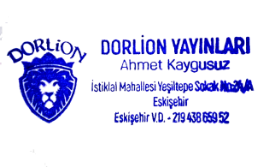 Dorlion Yayınları                                                            Dorlion YayınlarıGenel Yayın Yönetmeni                                                 Genel KoordinatörüAydın Şimşek                                                                  Ahmet Kaygusuz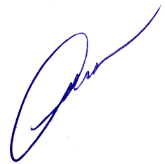 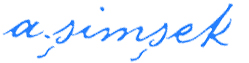 EditörlerimizEditörlerimiz	ADI - SOYADDİLGonca Gül Kurtulmuşİngilizce-AlmancaHande FabbroİngilizceÖzlem PekcanFransızca-İtalyancaDensu Satılmışİspanyolca-İngilizceEmel SaatçiRusçaCansu Güneş İspirİngilizceDeniz DarugaİngilizceKazım TekinerFarsça, Arapça, İngilizce ve Osmanlı TürkçesiSevinç Şimşek KazanFince-İngilizceGülşen Yurdakul, Aleyna Demirkazik, Tuğçe Bülbül KanparaTürkçeSIRA NO:ISBNESER İSMİYAZAR /ÇEVİRMEN 19786052491904Mirasımız Hologenetik HafızaBillur Bahman Memmedli29789752474819Türlerin KökeniCharles Darwın3978-6052499276Drama Oyunları Yoluyla Matematik ÖğretimiDoç. Dr. Vicdan Nalbur49786052237182Kozmos´tan KuantumaH. Yalçın İnan59786052498392Matematik Kitabı Kendini Geliştirmek İsteyen Adaylara Yeni Nesil Sorular 2020Korkmaz Keskendir69786052498613Kuantum FelsefesiYusuf Alp79789752474574The Birthday Of Infanta İngilizce Hikaye Stage 4Metin Gökçe89789752474659Ali Baba And The Forty Thıeves (İngilizce Türkçe Karşılıklı Hikayeler)Metin Gökçe99789752474666Anne Of Green Gables (İngilizce Türkçe Karşılıklı Hikayeler)Metin Gökçe109789752474673Dr. Jekyll And Mr Hyde (İngilizce Türkçe Karşılıklı Hikayeler)Metin Gökçe119789752474680The Adventures Of Huckleberry Finn (İngilizce Türkçe Karşılıklı Hikayeler)Metin Gökçe129789752474697Tom Sawyer (İngilizce Türkçe Karşılıklı Hikayeler)Metin Gökçe139789752474703The Chıldren Of The New Forest (İngilizce Türkçe Karşılıklı Hikayeler)Metin Gökçe149789752474710A Lıttle Prıncess (İngilizce Türkçe Karşılıklı Hikayeler)Metin Gökçe159789752474727Peter Pan (İngilizce Türkçe Karşılıklı Hikayeler)Metin Gökçe169789752474734Pocahontas (İngilizce Türkçe Karşılıklı Hikayeler)Metin Gökçe179789752474741Robınson Crusoe (İngilizce Türkçe Karşılıklı Hikayeler)Dorlion Yayınları189786052111116Edebiyat Nedir KiAtalay Girgin199786052111185Günlük Yaşamın PsikopatolojisiSıgmund Freud209786052111307Atinalıların DevletiAristoteles219786052111406Senin YüzündenAhmet Akca229786052111604Böyle Buyurdu ZerdüştFriedrich Nietzsche239786052111710Haksız Yönetime Karşı Tembellik HakkıPaul Lafarague & Henry David Thoreau249786052111741Surların Önünde GöçmenlerAli Gedikoğlu259786052111765IQ Hallerimiz Siyasetin İçindenErol Yıldız269786052111925Savaş SanatıSun Tzu279786052237113İşim İletişimCüneyt Gündoğdu289786052237250Komünist Parti ManifestosuKarl Marx-Frıedrıch Engels299786052237359Dünyayı Sarsan On GünJohn Reed309786052237397Osmanlı Felsefecilerinin Gözünden Nietzsche Hayatı, Eserleri ve Felsefesi Ahmet Nebil, Baha Tevfik, Memduh Süleyman319786052491508Arthur Schopenhauer Hayatı Ve Felsefi ÇalışmalarıErnest Karloviç Watson329786052491898Hakikat Sonrası Çağda Yeni Medya & Yalan HaberMurat Uluk339786052492109Dünyanın Ötekileri ÇingenelerBahattin Ayhan349786052492130Pazarlama Ve Satış TekniğiHaluk Öztekin359786052492253Glokalleşme  Göstergelerle Kurulan Yeni Dünya DüzeniMurat Şekertürk369786052492307Kamu MaliyesiVural Şahbenderoğlu3797860524925501 Mart Tezkeresi Türkiye ABD İlişkileri Ve OrtadoğuVural Şahbenderoğlu389786052492642Grup Psikolojisi Ve Ego AnaliziSigmund Freud399786052492666İletişim Sosyolojisi Kitleleri Harekete Geçirme SanatıMenderes Akdağ409786052492789İyinin Ve Kötünün ÖtesindeFriedrich Nietzsche419786052492802Sokrates’in SavunmasıPlaton429786052493250Osmanlı Sarayının Son Günleri Ankara da Milli Mücadele İstanbul da Son Saltanat KayığıMustafa Yaşar Özoylumlu439786052493298Türkiye nin Etnik YapısıBahattin Ayhan449786052493397DevletPlaton459786052493472MobbingNaciye Ataş469786052493526Pers, Helenistik Ve Roma İmparatorluk Dönemlerinde Paphlogonia Bölgesinde KültlerAdem Işık 479786052493564Yaşam Felsefesi Bir Kant & Felsefe Kuramı KlasiğiImmanuel Kant489786052493571Arthur Schopenhauer Toplu Eserler Cilt 1Arthur Schopenhauer499786052493588Yunanlıların Trajik Çağında FelsefeFrıedrıch Nıetzsche509786052493687MarksizmHüseyin Turhan519786052494172Kirli Savaşlar  Türkiyenin Çetin MücadelesiCemal Duruk529786052494288Türkiye de Ve KKTC de Ekonomik Ve Finansal GelişmelerErtuğrul Buğrahan539786052494387Buz Ve KazakFırat Çapkın549786052494486İrade EğitimiJules Payot559786052494622Siyasetin Temelleri Siyaset Felsefesi ve Siyasi İletişimMenderes Akdağ569786052494868İbn Haldun Toplum, Devlet ve Medeniyet TasarımıMusa Ağgül579786052495056CandideVoltaire (François Marie Arouet Voltaire)589786052495186Protestan Ahlakı ve Kapitalizmin RuhuMax Weber599786052495353Avustralya Yerlileri Aborijinlerin Yaratılış SöylenceleriHikmet Uğurlu 609786052495650Terekemeler Karapapak TürkleriSelahettin Dündar619786052495704Türkiye´de SatışSaygın Sekizkardeş 629786052496398Oyunu DeğiştirenlerEngin Tan Narin639786052496459UtopiaThomas More649786052496565Bir Sosyal Davranışçı Açısından Zihin, Benlik Ve ToplumGeorge Herbert Mead659786052496787Çelebiler Zamanı Serçeşmenin TarihiRıza Aydın669786052496848Adam Smith  Hayatı ve Bilimsel ÇalışmalarıValentin İvanoviç Yakovenko 679786052496916Osmanlıdan Cumhuriyete Balkan-Kafkas Göçleri ve MübadillerBahattin Ayhan689786052497036Şah İsmail  Safevî Kızılbaş DevletiCengiz Yıldırım699786052497142TörebilimBenedictus de Spinoza709786052497159İstihbarat Örgütlerinin TarihiAhmet Murat Seyrek719786052497234Kitleler PsikolojisiGustave Le Bon729786052498545Satışın Zorlaştığı Kriz Dönemlerinde Satışta Başarıyı Yakalamakİlhan Ürkmez739786052498569Bir Türk Kasabasında Gelenek ve DeğişimPaul J. Magnarella749786059317849Ekonomi PolitikNikitin759786059317870Protestan Ahlakı Ve Kapitalizmin RuhuMax Weber769786059317894TörebilimBenedictus Spinoza779786059481076Projelerinizin Lideri OlunHadi Çolakoğlu789786059481205Sosyalizm Ve Sosyal Mücadelenin TarihiMax Beer79978-6254070365Pragmatizm ve sosyolojiEMILE DURKHEIM - Çeviren: Figen KIYAK809786052490877Ward No:6 Stage 4 (İngilizce Hikaye)Anton Chekhov819786052490884Gogol Hayatı Ve Edebi ÇalışmalarıNikolay Vasilyeviç Gogol82/9786052490945Der Teekanne  (Çaydanlık) Almanca Türkçe Bakışımlı HikayelerÇeviri: İnci Aras839786052490952Die Karawane (Kervan) Almanca Türkçe Bakışımlı HikayelerÇeviri: İnci Aras849786052490969Das Feuerzeug  (Çakmak) Almanca Türkçe Bakışımlı HikayelerÇeviri: İnci Aras859786052490976Artık Bu Solan Ankara da Rüzgarlı Sokak a Yer YokMutlu Yakıcı İçli869786052490983Der Schweinehirt (Domuz Çobanı) Almanca Türkçe Bakışımlı HikayelerÇeviri: İnci Aras879786052490990Des Kaisers Neue Kleider (İmparator´un Yeni Giysileri) Almanca Türkçe Bakışımlı HikayelerÇeviri: İnci Aras889786052491362Hansel And Gretel Short Story (Kısa İngilizce Hikayeler)Jacob Ve Wilhelm Grimm899786052491379Little Red Riding Hood Short Story (Kısa İngilizce Hikayeler)Jacob Ve Wilhelm Grimm909786052491386Rapunzel Short Story (Kısa İngilizce Hikayeler)Jacob Ve Wilhelm Grimm919786052491393Tom Thumb Short Story (Kısa İngilizce Hikayeler)Jacob Ve Wilhelm Grimm929786052491409Goose Girl Short Story (Kısa İngilizce Hikayeler)Jacob Ve Wilhelm Grimm939786052491416Snow White Short Story (Kısa İngilizce Hikayeler)Jacob Ve Wilhelm Grimm949786052491553Das Übungsbuch Grammatik Niveau A1/A2Kolektif 959786052491621İnsan DoğasıAlfred Adler969786052491638İnsan PsikolojisiAlfred Adler979786052491645Modern PsikolojiAlfred Adler989786052491881Kısa Masallar Rusça-Türkçe Bakışımlı HikayelerÇeviri: Turgay Yıldız999786052492079Aç Kendini OkuElif Özcan1009786052492116Beynini YönetHaluk Öztekin1019786052492314Kendi Kendine Yaşam KoçluğuÖnder Ergin1029786052492857A Tale Of Two Cities (İngilizce Roman)Charles Dickens1039786052492871A Midsummer Nights Dream (İngilizce Roman)William Shakespeare1049786052493427Köy EnstitüleriAhmet Seyrek1059786052493489Dinin KökenleriSigmund Freud1069786052494141Çocuğun Pin KoduKunter Kurt1079786052494233Yaşama SanatıAlfred Adler1089786052494875Babamın Anlattıkları Kızımın AnladıklarıCansın Ürkmez - İlhan Ürkmez1099786052494882Başarılı Öğrenci İyi İnsanFeridun Eser1109786052494943Dünya Görüşü Ve Yaşam SanatıFatih Oto1119786052495780Asrın Kapısını Açan Modernist Bir Öğretmen ve Yazar : Sabri Cemil Yalkutİlknur Doğan Kamalı1129786052496015Yaratıcı Problem Çözme TeknikleriGürcan Banger1139786052496046Üvey EleştiriHarun Bilgili1149786052496428Çocuğum Sana Söylüyorum, Büyüğüm Sen Anla!Tanzer Polat Yılmaz 1159786052497333Dehya ÇocuklarYakup Öztürk1169786052497623Rusça Konuşma ve Seyahat RehberiBora Dağaşan1179786052498019Çocuk EğitimiAlfred Adler1189786052498859İnsan AtölyesiMustafa Güven1199786052498989Genç PsikologlarServet Aşan1209786052499221Dönüştürücü Güç Etkili İletişimMurat Şekertürk1219786052499283Drama Oyunları Yoluyla Türkçe ÖğretimiDoç. Dr. Vicdan Nalbur1229786052499337Yas Bitti Yüzleşme ZamanıDoç. Dr. Vicdan Nalbur1239786052499399Utancın Sesi (Gestalt Terapisinde Utanç)Robert G. Lee  Gordon Wheeler1249786052499863Beyin BariyeriBahri Önal1259786059317801Ceo Olacak ÇocukÜmit Güney1269789752474444Dişi Narsisizm Uçlarda YaşayanlarBärbel Wardetzki1279789752474505Etkili Ders Çalışma ve Dikkat EksikliğiHaluk Öztekin1289789752474628Hızlı Okuma Anlama OdaklıHaluk Öztekin1299789752474932Çocuklarda Ve Gençlerde ÖzgüvenHaluk Öztekin1309786052499146Kum Saatindeki AkrepAysel Yılmaz1319786052490679Sanatta Bir Dönüşüm Alanı : DoğaDüriye Kozlu1329786052497005Barış Adası CumhuriyetiGörkem Naganlu1339786052492727Sanat Ölüm Erotizmİdil Mirata 1349786052498880Toplu Oyunlarım-1İsmihan Yorgancı1359786052491836Leonardo Da Vinci Hayatı Ve Felsefi ÇalışmalarıMikhailovich Filippov1369786254070358Sanat Tasarım / Sanatçı - TasarımcıMURAT YILMAZ1379786052498101Bir Sanat Felsefesinin Ana HatlarıR.G. Collingwood 1389786052491843Rembrandt Van Rijn Hayatı Ve Sanatsal ÇalışmalarıRembrandt Van Rijn1399786052497722Richard Wagner Hayatı ve Müzik ÇalışmalarıS.A. Bazunov1409786052496855Kanun MetoduTahir Aydoğdu1419786052493533Tanzimattan Cumhuriyete Kadar Türk Karikatüründe FelsefeTalia Kundakçı1429786052496510Romeo ve Juliet & Kral LearWilliam Shakespeare1439786052496527Julius Caesar & Antonius ve KleopatraWilliam Shakespeare1449786052496534Macbeth & CoriolanusWilliam Shakespeare1459786052496541Othello & Titus AndronicusWilliam Shakespeare1469786052491676Tevrat1479786052498811Mitosların Tefsiri میتوسلرڭ تفسیریAdem Işık1489786059317467Tefekkür NesliAhmet Ceylan1499786059317474Tefekkür KapısındaAhmet Ceylan1509786052492581İslamda Büyük Ayrışma KarmatilerAhmet Seyrek1519786052495148Ateizm Deizm AgnostisizmAhmet Seyrek1529786059317924Anadolu´yu Aydınlatan Horasan Çerağı Hünkar Hacı Bektaş ı Veli MakalatAyşe Güvenç1539786052237380Kelile Ve DimneBeydeba1549786052492574Misyonerlerin Gizemli Tarihi İmparatorluktan GünümüzeCemal Duruk1559786052494189Kuran ı Kerim Türkçe MealiElmalılı Hamdi Yazır1569786052111956Ali Baba Ve Kırk Haramiler Arapça Hikayeler Stage 1Hazırlayan: Kemal Tuzcu-Osman Düzgün1579786052111963Aslan Ve Avcı Arapça Hikayeler stage 3Hazırlayan: Kemal Tuzcu-Osman Düzgün1589786052111970Kırmızı Kumaş Arapça Hikayeler Stage 1Hazırlayan: Kemal Tuzcu-Osman Düzgün1599786052111987Maymun Ve Kaplumbağa Arapça Hikayeler Stage 2Hazırlayan: Kemal Tuzcu-Osman Düzgün1609786052111994Susayan Karga Arapça Hikayeler Stage 1Hazırlayan: Kemal Tuzcu-Osman Düzgün1619786052237007Tilkinin Nasihati Arapça Hikayeler Stage 2Hazırlayan: Kemal Tuzcu-Osman Düzgün1629786052237014Yaralı Serçe Arapça Hikayeler Stage 1Hazırlayan: Kemal Tuzcu-Osman Düzgün1639786052237021Zeki Tavşan Arapça Hikayeler Stage3Hazırlayan: Kemal Tuzcu-Osman Düzgün1649786052237038Üç Balık Arapça Hikayeler Stage 2Hazırlayan: Kemal Tuzcu-Osman Düzgün1659786052495001Hacı Bektâş-ı Velî’nin Has Halifesi Sarı İsmail Sultanİbrahim Afatoğlu1669786052111666Kalplerin Keşfiİmam Gazali1679786052237083Ölüm Ve Ötesiİmam Gazali1689786052237274Esmaül Hüsna Şerhiİmam Gazali1699786052499016Rüya Tabirleriİmam Nablusi1709786052111673Safahat (Tam Metin)Mehmet Akif Ersoy1719786052237281Mesneviden SeçmelerMevlana1729786052111161Fihi Ma Fih Mevlana Celaleddini RumiMevlana Celaleddin Rumi1739786052111932Benliğin SırlarıMuhammed İkbal1749786052496893Hak ve Hakikat Yolu Alevilik Gerçeklerin ve Sırların İzindeMusa Kazım Engin1759786052495834Baba Mansur ve Makalatı Lütfiye´siSeyit Baba Mansur1769786052493458Uygarlık Toplum Ve DinSigmund Freud1779786052111215Herkes İçin Dini HikayelerŞehmuz Yılmaz1789786052492444Boşanma ÖyküleriAv.Gürler Koçak1799786052496107Sivil Toplum, Sosyal Yardım ve Hak Temelli YaklaşımDr. Hicran Atatanır1809786052496138İnsan Hakları ve Eşitlik Düşünce ve EdimDr. Hicran Atatanır1819786052499306İş Yaşamında EşitlikDr. Hicran Atatanır1829786059481007Türkiye´de Yoksulluk Sosyal yardım Ve Sivil ToplumDr. Hicran Atatanır1839786052494776Yurtdışı Borçlanma - Yurtdışı Emeklilik Gurbetçinin Sosyal Güvenlik RehberiFuat Tütüncüoğlu1849786052495087İşçi ve İşverenler İçin Uygulamalı Sosyal Güvenlik Başucu KitabıFuat Tütüncüoğlu1859786052491652Toplum SözleşmesiJean Jacgues Rousseau1869786052111918PrensNiccolo Machiavelli1879786052111734Sen İşini Kış Tut Yaz Çıkarsa BahtınaO. Ertuğrul Önen1889786052494318Hukuk Adalet Etik ve Siyaset ÜzerineVedat Ahsen Coşar1899786052492567Kamu İhale HukukuVural Şahbenderoğlu1909786052111079Kutadgu Biligden SeçmelerYusuf Has Hacib1919786052493694Patanjali Yoga SutralarıSulochana Serpil Öztürk1929786052494431Çocuklarda Problem Çözme Ve SatrançGül Şeb - Nergüz Bulut Serin1939786052496794Eren ile Selinin Gezi TakvimiNilsu Emre1949786052496947Yaşamla YogaHatice Aslı Tamaç1959786052499368Aşka Uyanmak Narada Bhakti SutralarıSulochana Serpil Öztürk1969786254070167Beyzbol (Baseball)"John Montgomery Ward, Çeviri: Eren Aydemir1979786052237069SeyahatnameEvliya Çelebi1989786052237434Yalın Felsefe Işığında İnovasyonSelim Güneş1999786052492246Satış 4.0 Dijital Çağın Yeni Nesil Satış Modeliİlhan Ürkmez2009786052496633Evliya Çelebinin İzinde ŞehirlerimizErtuğrul Taylan2019786059317641Tarihi Yaşamı Ve Folklorü İle YukarısöğütMustafa Sürücü2029789752474475Endüstri 4.0 EkstraGürcan Banger2039786052237571Endüstri 4.0 Ve Akıllı İşletmeGürcan Banger2049786052491911Endüstri 4.0 Uygulama Ve Dönüşüm RehberiGürcan Banger205978605249603921. Yüzyılda İklim Krizi, Paris Anlaşması Ve İklim Değişikliğine UyumBaran Bozoğlu2069786052496923Derinine JavaScriptMert Ertuğrul Altay2079786052497685İcatlarımNikola Tesla2089786059481229Öğrencilerin Teknoloji İle İmtihanıYusuf Yıldırım2099786052493892Ergenlerde İnternet Bağımlılığı ve DepresyonCemre Anlayışlı – Nergüz Bulut Serin2109786052494400Çağın Hastalığı KandidaNizamettin Sırrı Kazancı2119786052495483PKOS ve BeslenmeDyt. Kübra Zeydanlı 2129786052496657Çocuğunuzun Ağız ve Diş Sağlığı İle İlgili Bilmeniz Gereken Her ŞeyÇağlar Sakin 213978-625-407-869-9Ten Acres EnoughEdmund Morris214978-625-407-763-0Bee Keeping Frank Benton215978-625-407-860-6Farm MechanicsHerbert A. Shearer216978-625-407-856-9What I Know Of FarmingHorace Greeley217978-625-407-853-8Our Farm Of Four Acres And The Money We Made By ItMiss Coulton218978-625-407-754-8Agriculture In VirginiaLyman Carrier219978-625-407-857-6Toliers Of The FieldRichard Jefferies220978-625-407-854-5The Young Farmer: Some Things He Should KnowThomas F. Hunt221978-625-407-756-2A Short History Of English AgricultureW.H.R. Curtler222978-625-407-830-9Cottage EconomyWilliam Cobbett223978-625-407-832-3Drug Plants Under CultivationW. W. Stockberger224978-625-407-720-3A Course Of Pure MathematicsG. H. HARDY, M. A., F. R. S.225978-625-407-719-7 A First Book In AlgebraBY WALLACE C. BOYDEN, A.M.226978-625-407-721-0A History Of MathematicsBY FLORIAN CAJORI, Ph.D..227978-625-407-722-7An Elementary Course in Synthetic Projective GeometryBY LEHMER, DERRICK NORMAN228978-625-407-723-4An Introduction to MathematicsBy A. N. WHITEHEAD, Sc.D., F.R.S.229978-625-407-725-8Essays On The Theory Of NumbersBy Richard Dedekind230978-625-407-730-2Mathematical MonographsBy james Mcmahon231978-625-407-729-6Philosophy & Fun Of AlgebraBy Mary Everest Boole232978-625-407-728-9Plane GeometryBY G.A. WENTWORTH233978-625-407-727-2Spherical TrigonometryBY I. TODHUNTER, M.A., F.R.S.234978-625-407-726-5The Integration Of Functions Of A Single VariableBY G. H. Hardy235978-625-407-743-2A Book About LawyersJohn Cordy Jeaffreson236978-625-407-757-9Act Of Parliament Charter and StatutesNational University of Ireland237978-625-407-744-9Crimes And PunishmentsCesare Beccaria238978-625-407-747-0Public Lands And Agrarian Laws Of The Roman RepublicAndrew Stephenson239978-625-407-749-4Roman Farm ManagementMarcus Porcius Cato240978-625-407-758-6The Path Of The LawOliver Wendell Holmes Jr.